Year 3 Spring Term Homework – Linked to our Spring CurriculumCreate a plate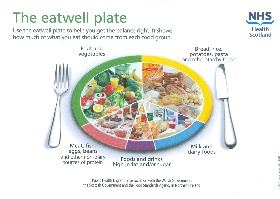 Can you draw a plate of dinner based on the NHS recommended balanced diet? Label the different foods you have included.Let’s do a time walk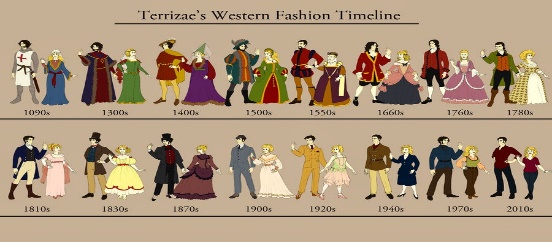 Create your own chronological timeline including the following periods of time: Celts, Romans, Stone Age, Saxons, Vikings, Normans, Tudors and Victorians. Include dates.Shadows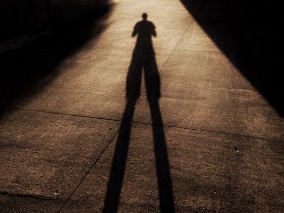 When the sun is out with the help from someone at home draw around the shadow they create. Take a photograph of the outline you have drawn. Compare the shadow to the person. What do you notice?Pointillism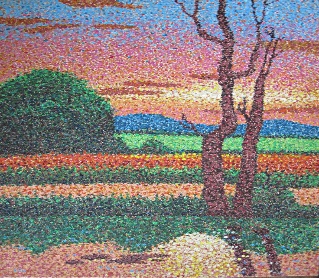 Create a picture of a something you can see outside using the pointillism technique.Food, food, food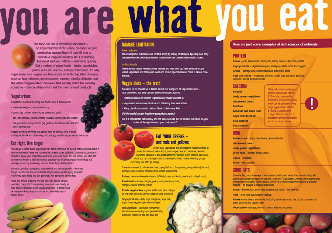 Create an information leaflet about how different foods are grown.Understanding feelings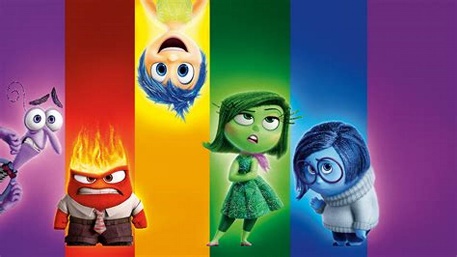 Draw one of the inside out characters. Around the outside write key words that are associated with this feeling e.g. Joy – happy, jumping, smiling etcCreate a ‘get active’ diary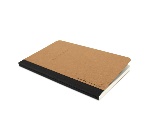 Record any exercise you have been a part of for a two-week period of time – this could be anything from walking, playing football or swimming. Record the day, time of day and how long you were active for in your diary.George’s Marvellous Medicine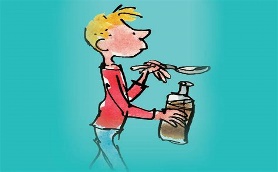 Create a poster – 5 top tips to staying healthy. Think about personal hygiene when creating your 5 top tips poster.Get creative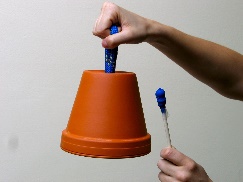 Create your own instrument using things you have at home.